Обучение грамотеПроизнеси названия картинок. Где находится выделенный звук в каждом слове: в начале, середине или конце? Раскрась соответствующий квадратик в каждой схеме нужным цветом.Рассмотри рисунки. Назови предметы, изображённые на них. Напиши только первый слог каждого слова.Какая буква «лишняя» в каждой строке? Зачеркни её.А  О  У  Б  ЫЯ  Е  Ю  Ш  ИБ  П  Э  З  ХЫ  Р  Б  В  ГВ каждой строке найди слово, в котором есть  слог, как в образце. Подчеркни его.   Подбери подходящее по смыслу слово, запиши его. Подчеркни гласные буквы. Раздели эти слова на слоги.Спиши предложение и запиши в квадратик цифрой количество слов.Саша ходит в школу.Окружающий мирВнимательно прочитай слова. Подчеркни в первой строке слово, которое обозначает название животного, во второй – название дерева, в третьей – название птицы, в четвёртой – название насекомого.ЁЛКА, ЛАНДЫШ, СЛОН, РОМАШКАКУКЛА, ЗАЙКА, ДУБ, МАШИНАСОРОКА, РЕКА, ЛЕС, БЕЛКАЖИРАФ, ПЧЕЛА, САМОЛЁТ, ВАЗАБабушка связала варежки и сделала пушистую подушку. Кто из животных дал шерсть для варежек и перо для подушки? Покажи стрелками.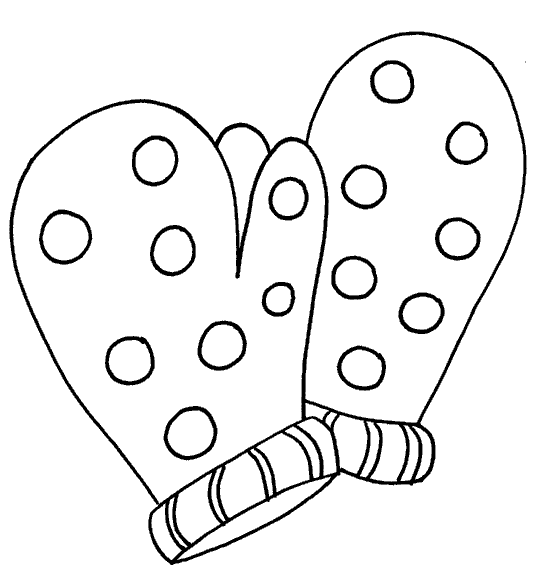 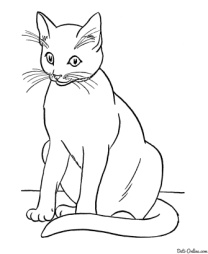 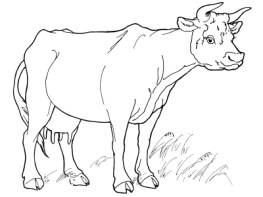 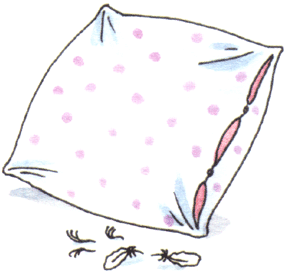 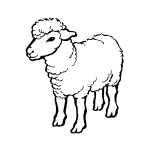 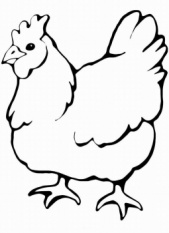 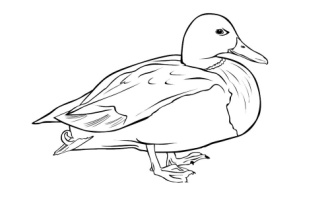 Внимательно посмотри на рисунки. Кружок рядом с домашним животным закрась карандашом красного цвета, а с диким – синего цвета.МатематикаНапиши цифру, которая называется словом:
Четыре ______
Пять ______
Один ______
Восемнадцать ______Кате 7лет, а Косте будет 7. Обведи синим картинку, где нарисован старший.Найди закономерность и заверши чертёжДаны 6 ∆. Первый ∆ должен быть синий. Четвёртый – красный. Перед красным – жёлтый. Следующий за красным – зелёный. Между синим и жёлтым – коричневый. Последний ∆ - оставить белым.Нарисуй над ○ синий , слева от ○ – красный , справа от ○ – зелёный , а под ○ – жёлтый .Измерь карандаши с помощью линейки. Впиши получившиеся результаты в квадратики.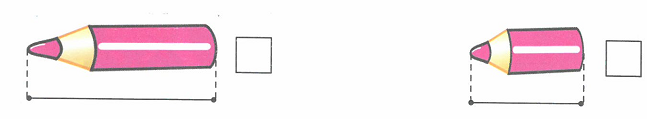 Нарисуй такие же узоры в соседних квадратах по точкам.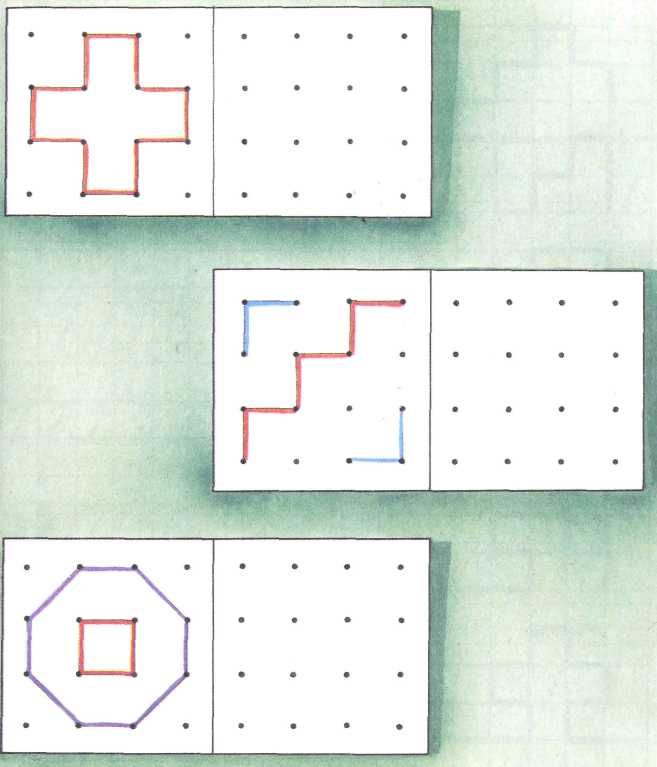 Продолжи узоры по клеточкам, не отрывая карандаша от бумаги.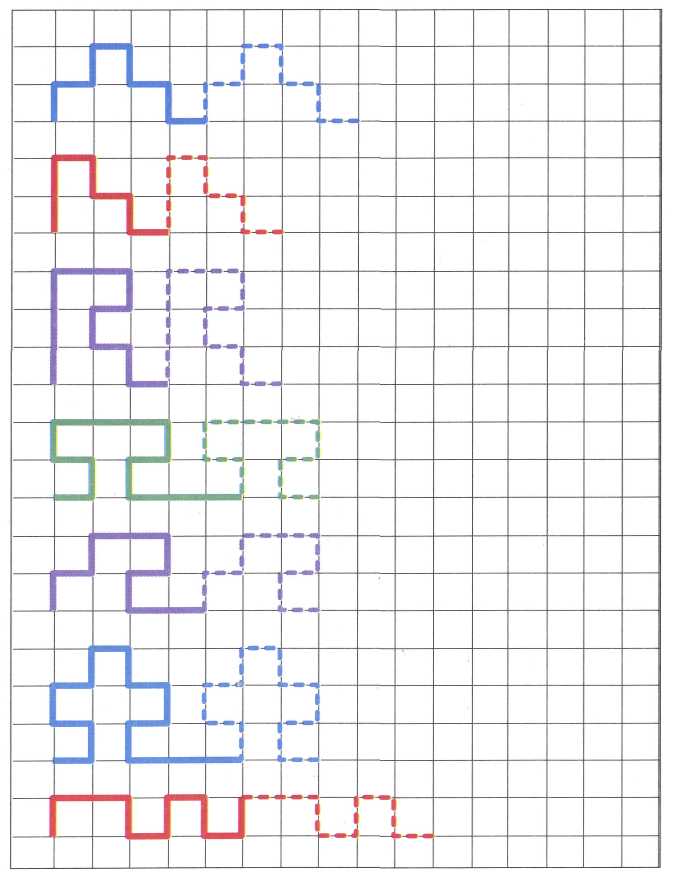 Даны 6 ∆. Представь, что это ушки котят. Соедини их, определи количество котят и обозначь их цифрой в квадрате.Реши примеры:Нарисуй  в левом верхнем углу ∆, в правом нижнем углу ⁪, в правом верхнем углу ○, в центре ♥. Какай угол остался пустым?С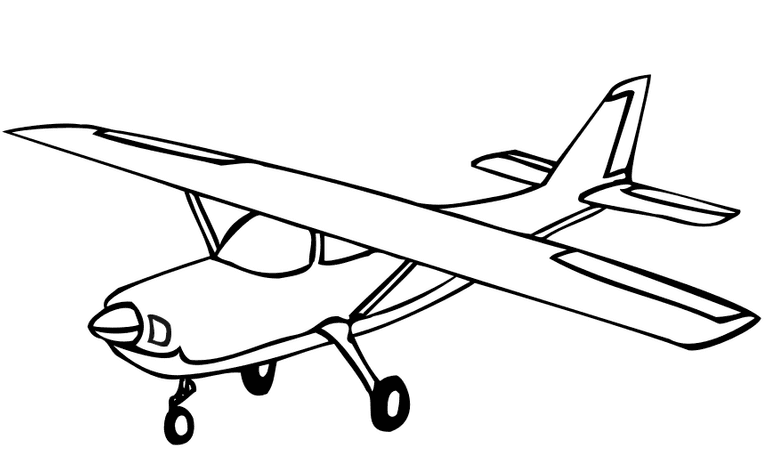 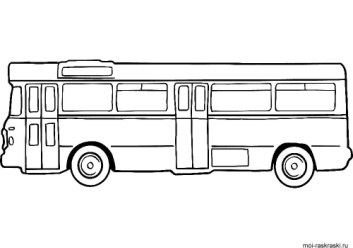 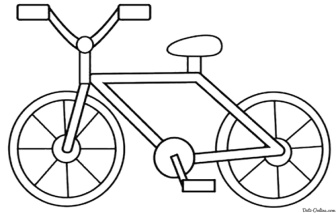 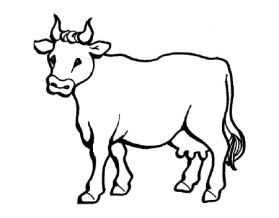 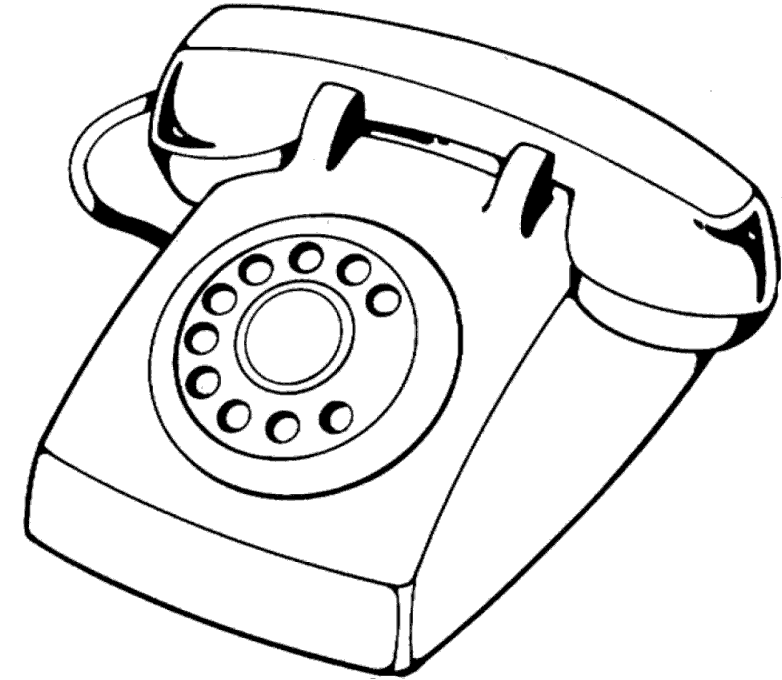 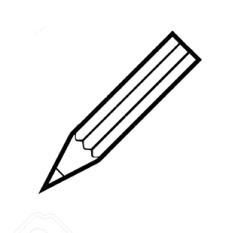 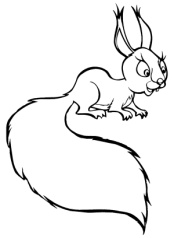 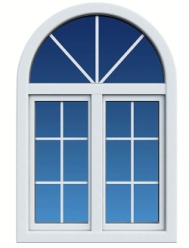 КОрукавкартазаконБАсаблябананбочкаМАмиражсумкакумачРуки мыть пошла Людмила,Ей понадобилось_______. В праздники на улицах, в руках у детворы,Горят, переливаются воздушные __________.Все ребята со двора,Малярам кричат _______.ЧЕРЕПАХА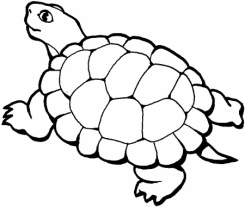 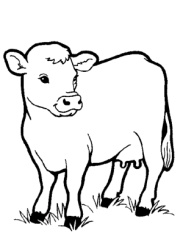 КОРОВАВОЛК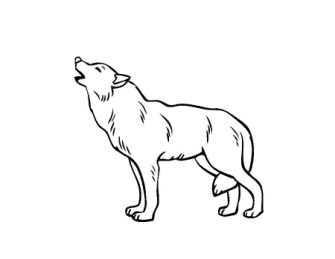 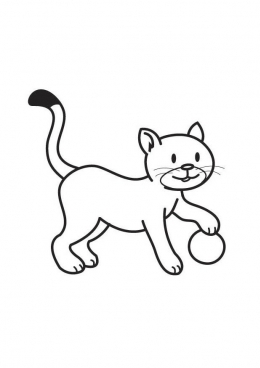 КОТ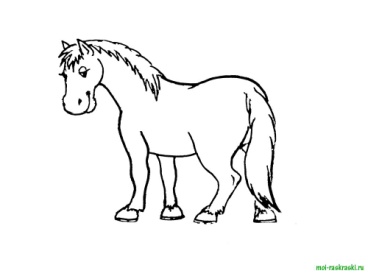 ЛОШАДЬ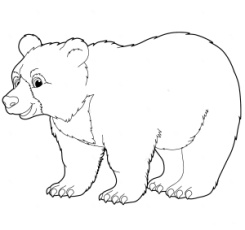 МЕДВЕДЬ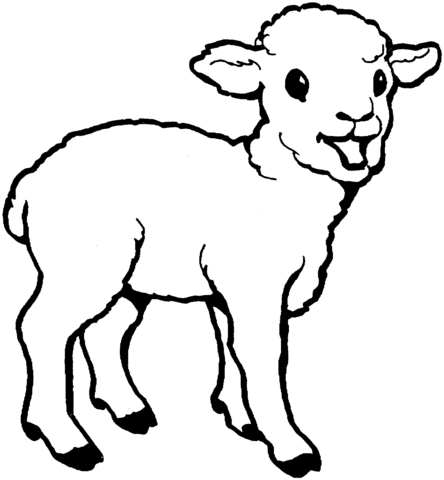 ЯГНЁНОК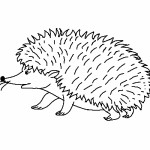 ЁЖ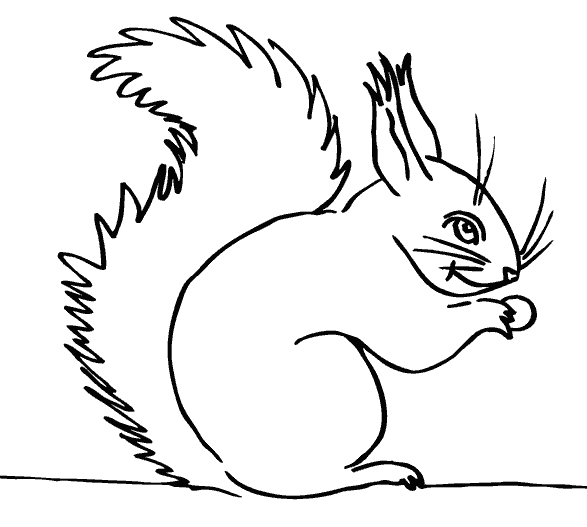 БЕЛКА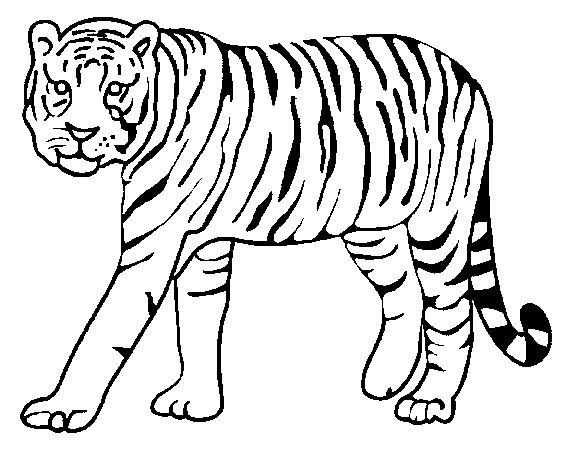 ТИГР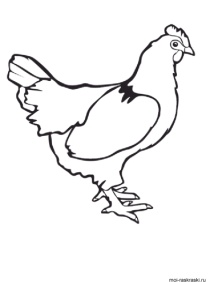 КУРИЦАНОСОРОГ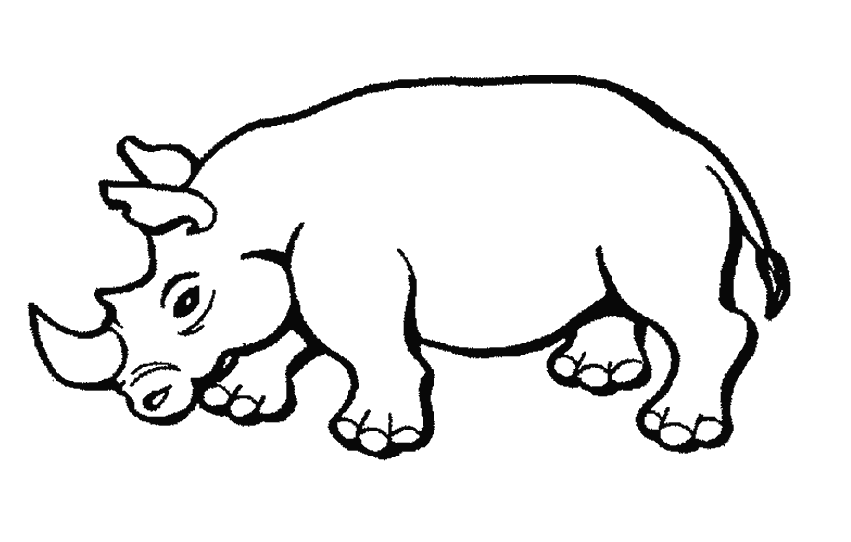 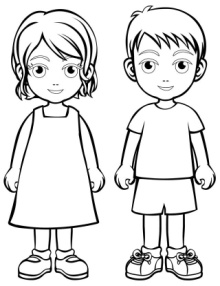 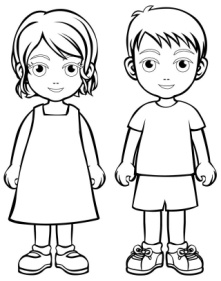 6 + 1 =4 + 3 =7 – 1 =4 – 2 =3 + 2 =6 – 3 =9 + 1 =8 – 2 =